HungaryHungaryHungaryHungaryFebruary 2025February 2025February 2025February 2025MondayTuesdayWednesdayThursdayFridaySaturdaySunday12Memorial Day of the Republic345678910111213141516171819202122232425262728Memorial Day for the Victims of the Communist DictatorshipsNOTES: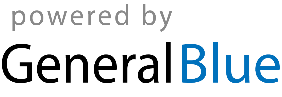 